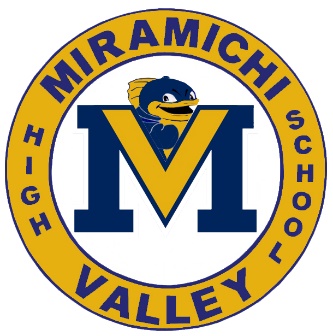 Dear Grade 9 Parent/ Guardians, 	After a long busy first few days back to school, your child has had to take in a great deal of information. I know that he/she will be tired tonight, so I thought it would be appropriate to give only a short homework assignment. 	His/her assignment is to give you some homework to do! I would ask that you complete this assignment by Sunday evening so that your child can bring it to me on Monday, September 9, 2019. 	Here is your task: In a million words or less, tell me about your child. The assignment is quite flexible in format. You can write or type a letter, write a list, write in point form, or tell a story about your child.  I simply want to get to know your child through you! You may wish to share your work with your son or daughter, or you can send it to me in a sealed envelope so that only I can read it. High School is a new phase in your child’s life and the staff and I at MVHS want to do all that we can to support him/her in this experience.	Have fun! I look forward to learning about your high schooler! Please do not forget to put your name on your work!  Yours truly, 

Ms. Lynch 